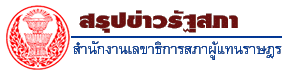 สถานีวิทยุกระจายเสียงและวิทยุโทรทัศน์รัฐสภาเปิดรับสมัครพนักงานจ้างเหมา ๒๔ อัตรา 		สำนักงานเลขาธิการสภาผู้แทนราษฎร เปิดรับสมัครบุคคลเพื่อปฏิบัติงานในสถานีวิทยุกระจายเสียงและวิทยุโทรทัศน์รัฐสภา (พนักงานจ้างเหมาบริการประจำสถานีฯ) จำนวน           ๘ ตำแหน่ง ๒๔ อัตรา  		เปิดรับสมัคร ระหว่างวันที่ ๑๗ - ๒๑ พฤศจิกายน ๒๕๕๗ เวลา ๐๙.๐๐ – ๑๖.๐๐ นาฬิกา ณ สำนักบริหารงานกลาง สำนักงานเลขาธิการสภาผู้แทนราษฎร อาคารทิปโก้ ชั้น ๑๖             ถ.พระราม ๖ กรุงเทพฯ เว้นวันหยุดราชการ  ตำแหน่งที่เปิดรับสมัครมีดังนี้  		๑. ผู้ประสานงานด้านรายการโทรทัศน์ 		๑ อัตรา		๒. ผู้สื่อข่าว						๔ อัตรา		๓. เจ้าหน้าที่เทคนิคออกอากาศ			๘ อัตรา		๔. ช่างภาพโทรทัศน์					๔ อัตรา		๕. เจ้าหน้าที่ตัดต่อภาพและเสียง			๒ อัตรา		๖. เจ้าหน้าที่ควบคุมภาพ Switcher			๒ อัตรา		๗. เจ้าหน้าที่ตรวจสอบรายการ				๑ อัตรา		๘. เจ้าหน้าที่กระจายเสียง				๒ อัตรา	สอบถามรายละเอียดเพิ่มเติม ได้ที่ โทร. ๐๒๓๕๗๓๑๐๐ ต่อ ๓๑๐๙-๑๒ หรือทาง เว็บไซต์ http://www.parliament.go.th/government_employee 				******************************